AVIS DE COURSE TYPE 2021-2024Windsurf Courses en flotteVersion 21 juin 2022Prescription de la FFVoile : Pour les compétitions de grade 4 et 5, l'utilisation des avis de course et des instructions de course type intégrant les spécificités de l'épreuve est obligatoire. Les épreuves de grade 4 pourront déroger à cette obligation, après accord écrit de la Fédération Française de Voile, obtenu avant la parution de l’avis de course.Pour les compétitions de grade 5, l'affichage des instructions de course type sera considéré comme suffisant pour l'application de la règle 25.1.(A supprimer en l’absence de concurrents non-francophones attendus)ANNEXE PRESCRIPTIONS FEDERALESFFVoile Prescriptions to RRS 2021-2024translated for non-francophone competitorsFFVoile Prescription to RRS 25.1 (Notice of race, sailing instructions and signals): For events graded 4 and 5, standard notices of race and sailing instructions including the specificities of the event shall be used. Events graded 4 may have dispensation for such requirement, after receipt of FFVoile approval, received before the notice of race has been published.For events graded 5, posting of sailing instructions will be considered as meeting the requirements of RRS 25.1 application. (*) FFVoile Prescription to RRS 64.4 (Decisions on protests concerning class rules):The protest committee may ask the parties to the protest, prior to checking procedures, a deposit covering the cost of checking arising from a protest concerning class rules. (*) FFVoile Prescription to RRS 67 (Damages):Any question or request related to damages arising from an incident occurred while a boat was bound by the Racing Rules of Sailing depends on the appropriate courts and cannot be examined and dealt by a protest committee. A boat that retires from a race or accepts a penalty does not, by that such action, admit liability for damages.(*) FFVoile Prescription to RRS 70. 5 (Appeals and requests to a national authority):The denial of the right of appeal is subject to the written approval of the Fédération Française de Voile, received before publishing the notice of race. This approval shall be posted on the official notice board during the event.(*) FFVoile Prescription to RRS 76.1 (Exclusion of boats or competitors):An organizing authority or race committee shall not reject or cancel the entry of a boat or exclude a competitor eligible under the notice of race and sailing instructions for an arbitrary reason.(*) FFVoile Prescription to RRS 78.1 (Compliance with class rules; certificates):The boat’s owner or other person in charge shall, under his sole responsibility, make sure moreover that his boat complies with the equipment and security rules required by the laws, by-laws and regulations of the Administration.(*) FFVoile Prescription to RRS 86.3 (Changes to the racing rules):An organizing authority wishing to change a rule listed in RRS 86.1(a) in order to develop or test new rules shall first submit the changes to the FFVoile, in order to obtain its written approval and shall report the results to FFVoile after the event. Such approval shall be mentioned in the notice of race and in the sailing instructions and shall be posted on the official notice board during the event.(*) FFVoile Prescription to RRS 88 (Changes to prescriptions):Prescriptions of the FFVoile shall neither be changed nor deleted in the notice of race and sailing instructions, except for events for which an international jury has been appointed. In such case, the prescriptions marked with an asterisk (*) shall not be changed in the notice of race and sailing instructions. (The official translation of the prescriptions, downloadable on the FFVoile website www.ffvoile.fr, shall be the only translation used to comply with RRS 90.2(b)).(*) FFVoile Prescription to RRS 91(b) (Protest committee):The appointment of an international jury meeting the requirements of Appendix N is subject to prior written approval of the Fédération Française de Voile. Such approval shall be posted on the official notice board during the event.FFVoile Prescription to APPENDIX R (Procedures for appeals and requests):Appeals shall be sent to the head-office of Fédération Française de Voile, 17 rue Henri Bocquillon, 75015 Paris – email: jury.appel@ffvoile.fr, using preferably the appeal form downloadable on the website of Fédération Française de Voile: http://espaces.ffvoile.fr/media/127235/formulaire-dappel.pdf 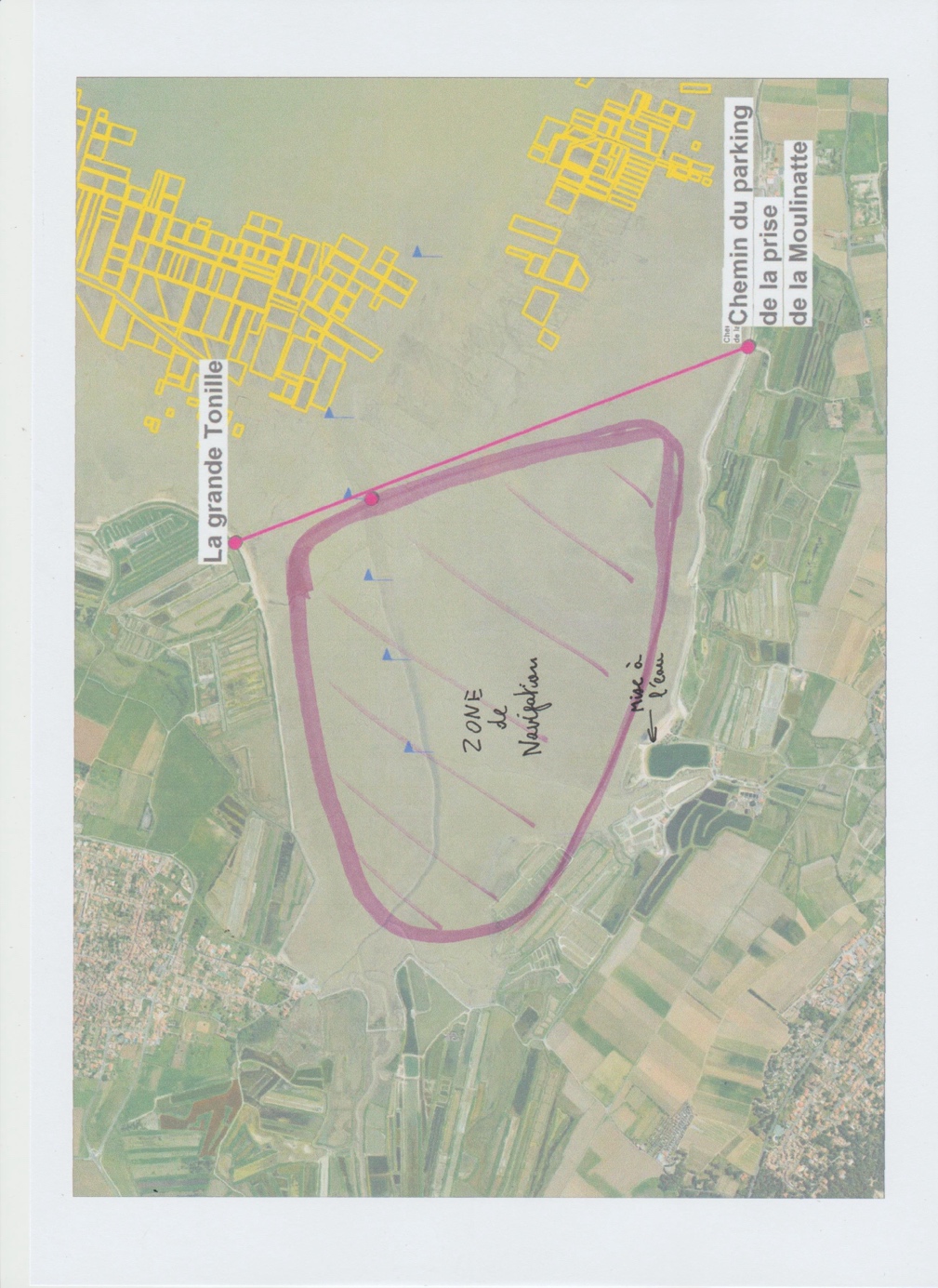 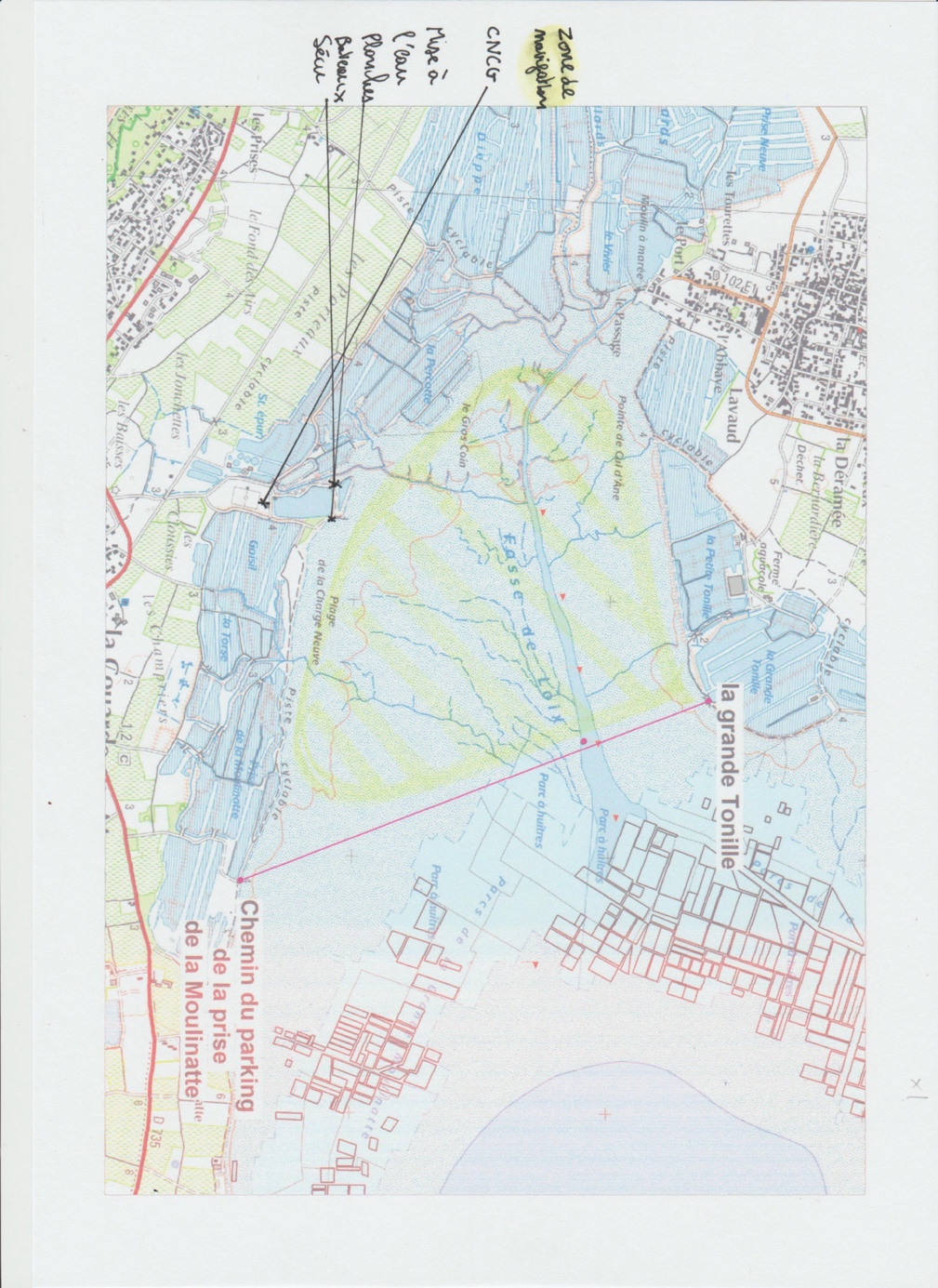 Régate Ligue N°3 WindsurfCentre Nautique Couardais du Goisil ile de RéSamedi 6 mai 2023Planche D2 /Bic 293 / Bic 293 T+ / HFW (wind foil) Grade 5A at 5BPrévention des violences et incivilitésLa FFVoile rappelle que les manifestations sportives sont avant tout un espace d’échanges et de partages ouvert et accessible à toutes et à tous. A ce titre, il est demandé aux concurrents.es et aux accompagnateurs.trices de se comporter en toutes circonstances, à terre comme sur l’eau, de façon courtoise et respectueuse indépendamment de l’origine, du genre ou de l’orientation sexuelle des autres participants.es1REGLES1.1L’épreuve est régie par - les règles telles que définies dans Les Règles de Course à la Voile, incluant l’annexe B1.2- les prescriptions nationales traduites en anglais pour les concurrents non francophones [en Annexe Prescriptions]. 2INSTRUCTIONS DE COURSE (IC)2.1Les IC seront disponibles après 12 h le 6 mai au bureau du CNCG. 2.2Les IC seront affichées selon la prescription fédérale3COMMUNICATION[DP] [NP] [Pendant qu’elle est en course] [A partir du premier signal d’avertissement jusqu’à la fin de la dernière course du jour], sauf en cas d’urgence, une planche ne doit ni émettre ni recevoir de données vocales ou de données qui ne sont pas disponibles pour toutes les planches.  4ADMISSIBILITÉ ET INSCRIPTION4.1L’épreuve est ouverte à toutes les planches de la ou des classes Planche « D2 » / Bic 293 / Bic 293 T+ / HFW (Wind Foil)4.2Documents exigibles à l’inscription :4.2.1Pour chaque concurrent majeur en possession d’une Licence Club FFVoile, la licence Club FFVoile mention “compétition” ou “pratiquant”  Pour chaque concurrent mineur en possession d’une Licence Club FFVoile :la licence Club FFVoile mention « compétition » valideou la licence Club FFVoile mention « adhésion » ou « pratiquant » accompagnée de l’attestation du renseignement d’un questionnaire relatif à l’état de santé du sportif mineur4.2.2Pour la planche, - l’autorisation de port de publicité si nécessaire.- le certificat de jauge ou de conformité.4.3Les planches admissibles peuvent s’inscrire en remplissant le formulaire d’inscription sur place le jour de la régate. 4.5Pour être considérée comme inscrite à l’épreuve, une planche doit s’acquitter de toutes les exigences d’inscription et payer tous les droits.5DROITS A PAYER5.1Les droits sont les suivants :10€8PROGRAMME8.1Confirmation d’inscription :8.3Heure du premier signal d’avertissement :15h458.4Nombre de courses : 6 par catégorie.8.6Le dernier jour de course programmé, aucun signal d’avertissement ne sera fait après 19h309 CONTROLE DE L’ÉQUIPEMENT9.2Les planches peuvent être contrôlées à tout moment. 9.3L’équipement suivant [peut être] [sera] contrôlé ou mesuré : 9.4[DP] Les planches doivent également respecter la RCV B6.78.1 [quand ils se présentent au contrôle9.59.5.19.5.2[DP] Matériels de sécurité : Pour les planches autres que Wind foils, les équipements suivants sont obligatoires à tout moment sur l’eau : 	- Les combinaisons isothermiques dans une eau à 18° ou moins 	- Le gilet d’aide à la flottabilité (EIF Poids Coureurs : 30 kg et moins – 100 NW / 	plus de 30 kg – 50 NW) conforme à la division 240Pour les Wind foils, les équipements suivants sont obligatoires à tout moment en course : 	- Les combinaisons isothermiques jambes longues, d’une épaisseur mini de 2 mm	- Le port du casque conforme EN 1385 	- Le gilet de protection et d’aide à la flottabilité (EIF Poids Coureurs : 30 kg et 	moins – 100 NW / plus de 30 kg – 50 NW) conforme à la division 240, ou une 	veste de protection conforme à la division 240.10VÊTEMENTS ET ÉQUIPEMENT La RCV B4.50.1(a) s’applique.Les vêtements et l’équipement d’un concurrent ne doivent pas peser plus que ce qui est autorisé par la RCV 50.1(a) et (b). 11LIEU11.1L’Annexe à l’AC 1 fournit le plan du lieu de l’épreuve. 11.2L’Annexe à l’AC 1 indique l’emplacement des zones de course. 12LES PARCOURSVoir en annexe13SYSTÈME DE PÉNALITÉ14Application de la RCV B4.44.1. (Pénalité 360°)Le système de pénalité sera défini dans les IC.CLASSEMENT14.1 Une course devra être validée pour valider la compétition. 14.2 (a) Quand moins de 3 courses ont été validées, le score d’un bateau dans la série sera le total de ses scores dans toutes les courses. (b) Quand 3 courses ou plus ont été validées, le score d’un bateau sera le total de ses scores dans toutes les courses en retirant son plus mauvais score.15BATEAUX ACCOMPAGNATEURS[DP][NP] Les bateaux des accompagnateurs doivent être identifiés par un pavillon. 18PROTECTION DES DONNÉES18.1Droit à l’image et à l’apparence : En participant à cette compétition, le concurrent et ses représentants légaux autorisent l’AO, la FFVoile et leurs sponsors à utiliser gracieusement son image et son nom, à montrer à tout moment (pendant et après la compétition) des photos en mouvement ou statiques, des films ou enregistrements télévisuels, et autres reproductions de lui-même prises lors de la compétition, et ce sur tout support et pour toute utilisation liée à la promotion de leurs activités. 18.2Utilisation des données personnelles des participants : En participant à cette compétition, le concurrent et ses représentants légaux consentent et autorisent la FFVoile et ses sponsors ainsi que l’autorité organisatrice à utiliser et stocker gracieusement leurs données personnelles. Ces données pourront faire l’objet de publication de la FFVoile et ses sponsors. La FFVoile en particulier, mais également ses sponsors pourront utiliser ces données pour le développement de logiciels ou pour une finalité marketing. Conformément au Règlement Général sur la Protection des Données (RGPD), tout concurrent ayant communiqué des données personnelles à la FFVoile peut exercer son droit d'accès aux données le concernant, les faire rectifier et, selon les situations, les supprimer, les limiter, et s’y opposer, en contactant dpo@ffvoile.fr ou par courrier au siège social de la Fédération Française de Voile en précisant que la demande est relative aux données personnelles.19ETABLISSEMENT DES RISQUES La RCV 3 stipule : « La décision d’un bateau de participer à une course ou de rester en course est de sa seule responsabilité. » En participant à cette épreuve, chaque concurrent accepte et reconnaît que la voile est une activité potentiellement dangereuse avec des risques inhérents. Ces risques comprennent des vents forts et une mer agitée, les changements soudains de conditions météorologiques, la défaillance de l’équipement, les erreurs dans la manœuvre de la planche, la mauvaise navigation d’autres planches, la perte d’équilibre sur une surface instable et la fatigue, entraînant un risque accru de blessures. Le risque de dommage matériel et/ou corporel est donc inhérent au sport de la voile. 20PRIXLes prix seront distribués.21INFORMATIONS COMPLEMENTAIRESPour plus d’informations, contacter CNCG 05 46 29 82 40 / cncg17@orange.fr / face book CNCG / Blog CNCG.